Stony Brook CTSI Consultation Request Form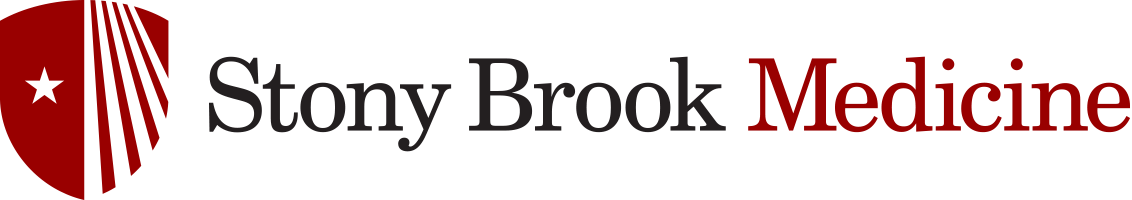 Please email  SBCTSI@stonybrookmedicine.edu Consultation completed by: Please sign and date belowDate: First Name:Last Name:Email Address:Phone Number:Project Title:How can we help? Please describe the services you require and any additional relevant information below:Are You the Owner/Investigator?Please provide your availability for the next couple of weeks below: